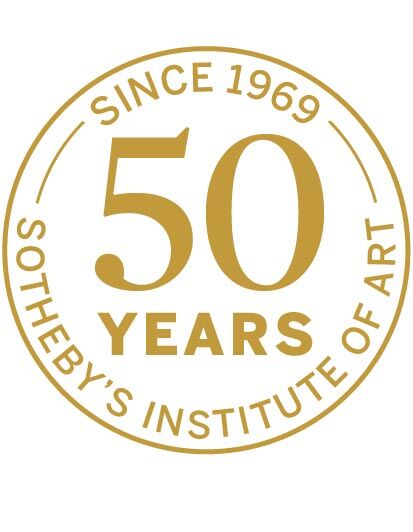 Refugee Art Dealers in BritainDates: 02 November, 2019Time: 14:30 – 19:15Tickets at £15/£10A half-day conference co-organized by Sotheby’s Institute of Art and TIAMSA, The International Art Market Studies Association.The aim of this event is to explore the experiences, impact and significance of those art dealers who fled Nazi Europe and set up in the UK before or during the Second World War. In line with other aspects of culture and enquiry at this time, this experience of dislocation changed the art world significantly as well as the status of particular artists and artistic movements, opening up channels for the dissemination of the new trends of the 1920s and 1930s. Celebrating the 50th anniversary of the foundation of Sotheby’s Institute of Art, this event will combine short papers by experts in the field and a panel discussion which will contextualize the experiences and achievements of those who lived through these dramatic times. Speakers include Richard Aronowitz, Cherith Summers, Fran Lloyd, Sue Grayson Ford, Jutta Vinzent, Sarah MacDougall and Lucy Wasensteiner.This event is part of the Insiders/Outsiders Festival insidersoutsidersfestival.orgSaturday, 2nd November14:30-15:00		Arrival and Registration15:00-15:10		Welcome and Introduction			Dr Jonathan Woolfson, Sotheby’s Institute of Art15:10-15:40		Refugee Dealers and the London Art Market, Summer 1938			Dr Lucy Wasensteiner, Bonn University15:40-16:10	Radical Female Role-models: Pioneering Gallerists Erica Brausen and Mutter EyCherith Summers, Murphy & Partners / Co-curator, Brave New Visions – The Émigrés who Transformed the British Art World16:10-16:30	Gains and Pitfalls of Émigrés as Art Dealers. The Modern Art Gallery and the London GalleryDr Jutta Vinzent, University of Birmingham16:30-16:45		Panel Discussion16:45-17:15		Tea/Coffee17:15-18:30		Round TableModerator: Dr Johannes Nathan, The International Art Market Studies Association			Richard Aronowitz, European Head of Restitution, Sotheby’s LondonSue Grayson Ford, Founder of The Serpentine Gallery and The Big Draw; Co-curator, Brave New Visions: The Émigrés who Transformed the British Art WorldProfessor Fran Lloyd, Kingston UniversitySarah Mac Dougall, Ben Uri Gallery and Museum18:30-19:15		Wine Reception